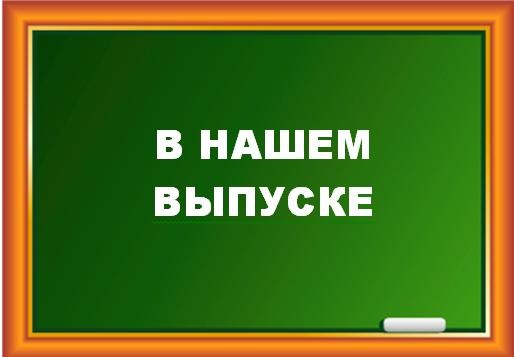 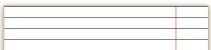 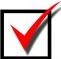 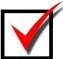 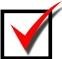 Декабрь – это первый  месяц зимы, который приносит немало важных событий и несёт за собой много счастья, радости и красоты. Скоро Новый год, ёлка, праздничное настроение, мандарины и подарки! Что может быть лучше?!Новости месяца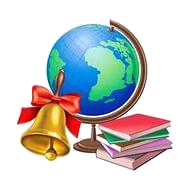 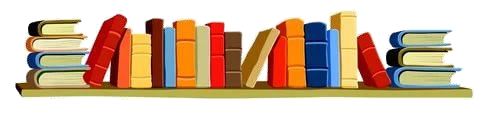 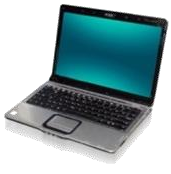 Ученицы  4 и 7, 8  класса, приняли участие в конкурсе «Базовые национальные ценности». Харитонова Д., Цыганова А. заняли 2 место в номинациях «Семейное творчество» и «Стихотворение», Рудова С. Стала победителем со своей замечательной притчей. Поздравляем!Поздравляем Гуляницкую Л. И ее руководителя Быстрову Т.В.  С победой в конкурсе рисунка «Охрана труда глазами детей.С 3 по 8 ноября проходила Международная акция «Большой этнографический диктант». Диктант прошел в формате онлайн. В Диктант вошли 20 вопросов – общефедеральная часть для всех участников и 10 вопросов – региональная часть Диктанта, уникальная для каждого субъекта Российской Федерации. В Диктанте приняли участие учителя и учащиеся нашей школы. Совсем недавно, 1 декабря,  все участники получили сертификаты и дипломы.С 15 по 30 декабря проходит экологическая акция «Операция Ель». Наши ребята активно принимали участие: раздавали листовки, убеждали что искусственная ель лучше живой.Весь месяц в каждом классе работала мастерская Деда Мороза. Ребята украшали свои классы и приготовили игрушки для конкурса.Памятные даты ноября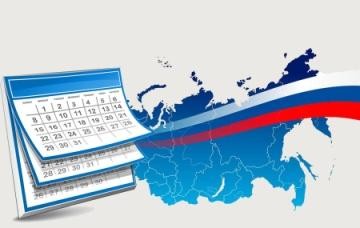 1 декабря  – Всемирный день борьбы со СПИДом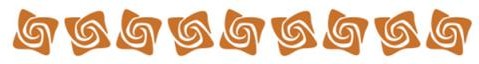 3декабря – День Неизвестного Солдата – памятный день России.4 декабря– День заказов подарков и написания писем Деду Морозу.9декабря – Памятная дата России – День героев Отечества 12декабря – Памятная дата России – День Конституции Российской Федерации.29декабря – День рождения белого медведя.Ребята начальной школы приняли участие во Всероссийской онлайн - олимпиаде "Безопасные дороги". Интерактивные задания позволили детям проверить знания правил дорожного движения ибезопасного поведения на дороге в ситуациях, когда они выступали в роли пешехода, пассажира или водителя велосипеда #безопасныеикачественныеавтомобильныедороги #нацпроект Ждём дипломы и грамоты.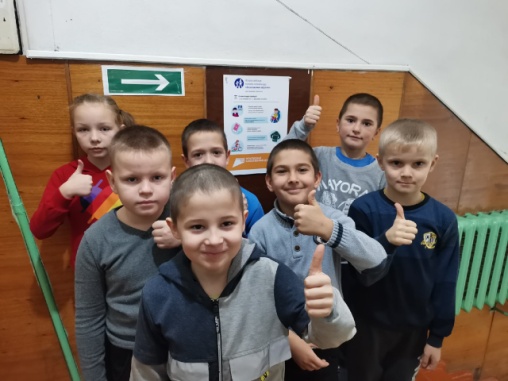 Материал подготовила: учитель начальных классов Болгова Н.В.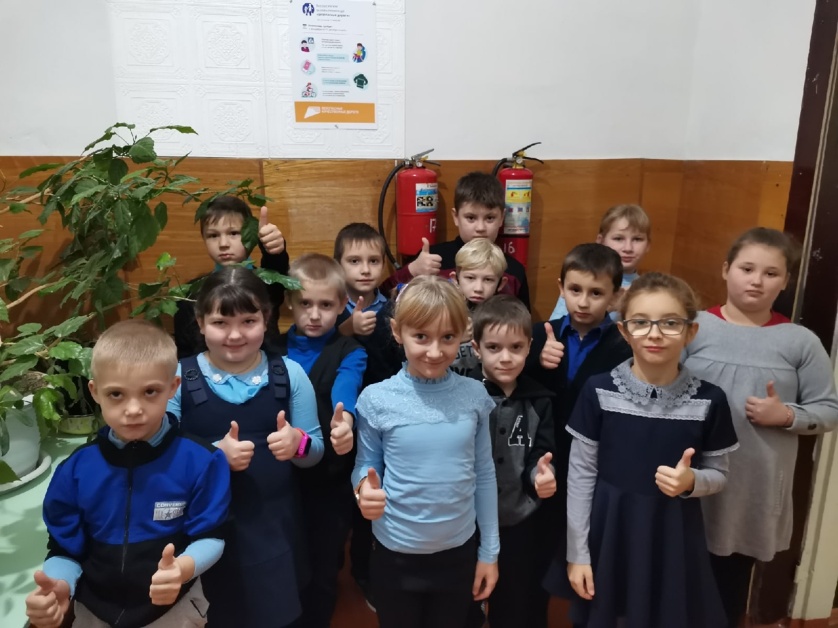 В школе каждый день происходят различные события и мероприятия. Мы хотим просто поделиться накопившимися фото, которые не всегда помещаются в нашу газету.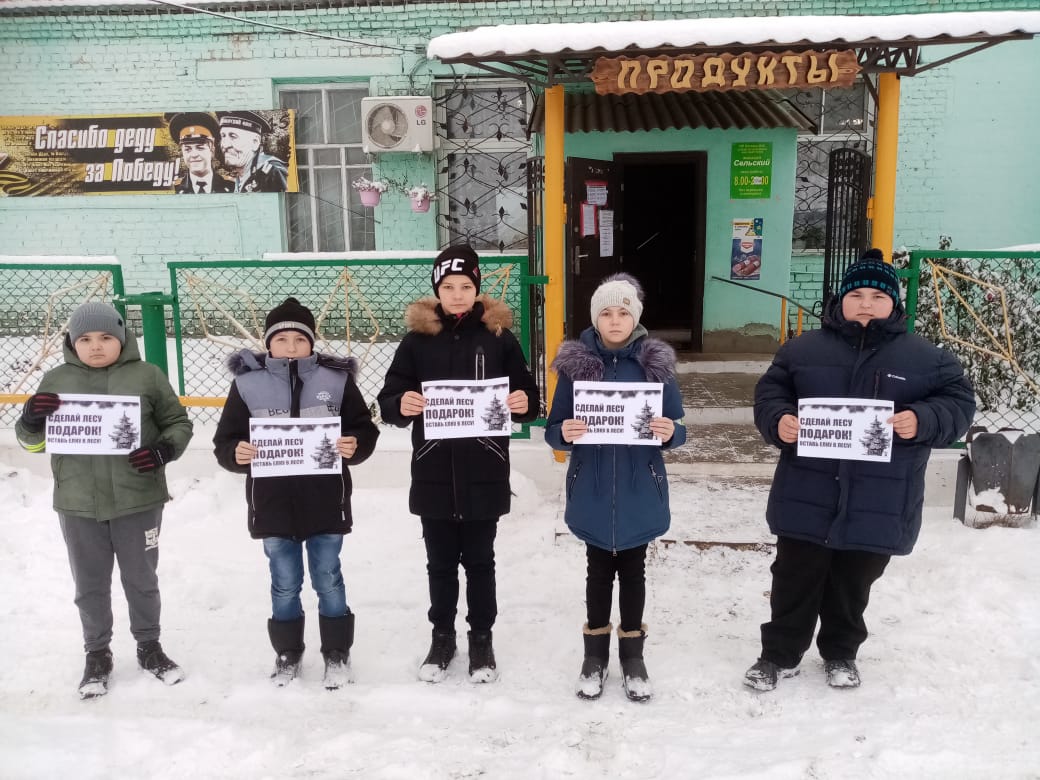 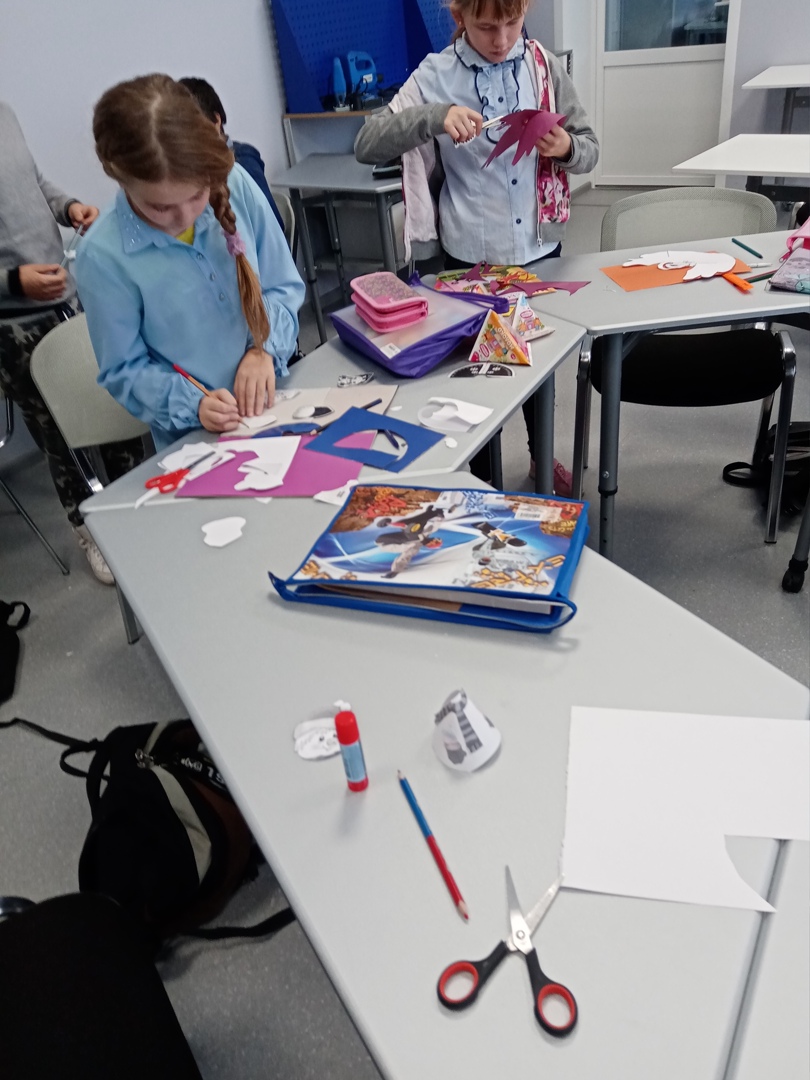 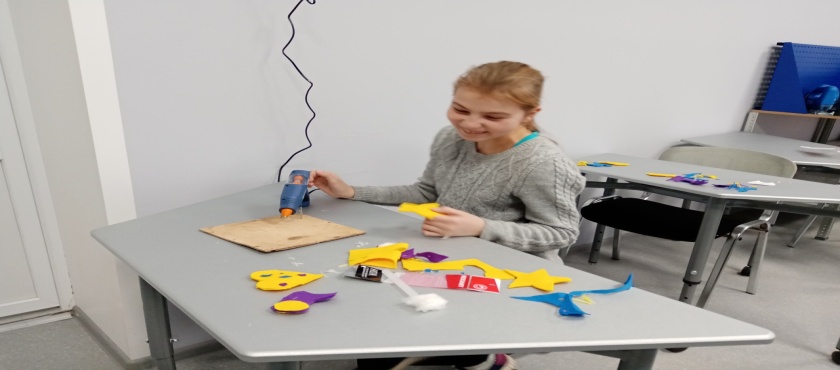         Так как мы сегодня живем в период особых ограничений и стараемся соблюдать все меры безопасности. Новый год все же праздник для детей и взрослых. Остаться без этого праздника ну никак нельзя. Поэтому было принято решение : Новому году в нашей школе быть! Ребята с удовольствием готовились к нему почти целый  месяц. Наряжали классы, готовили стихи. Каждый класс мог провести этот день только со своим классом, но и эти ограничения не смогли принести плохое настроение. Все получилось!!! Все молодцы!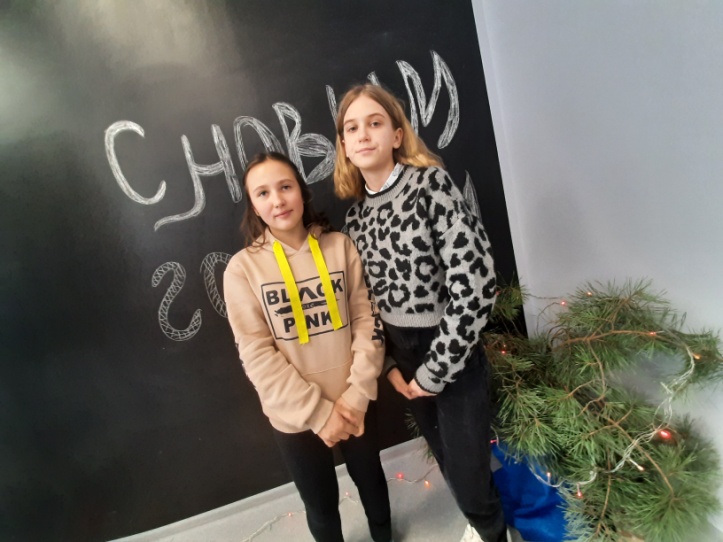 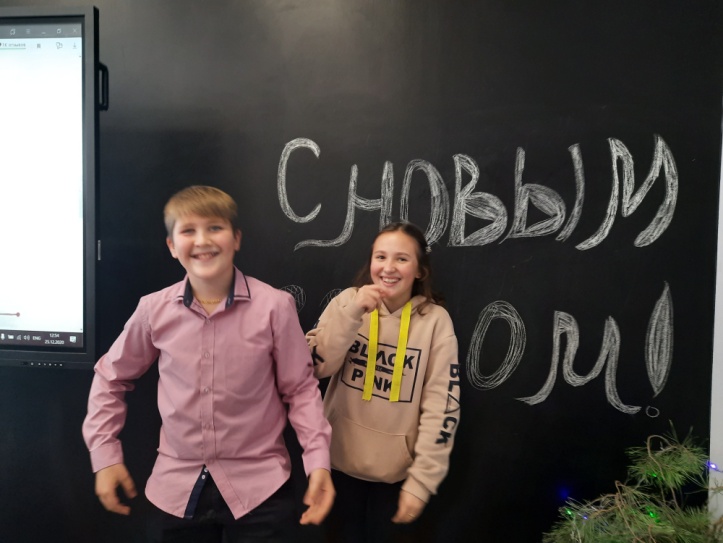 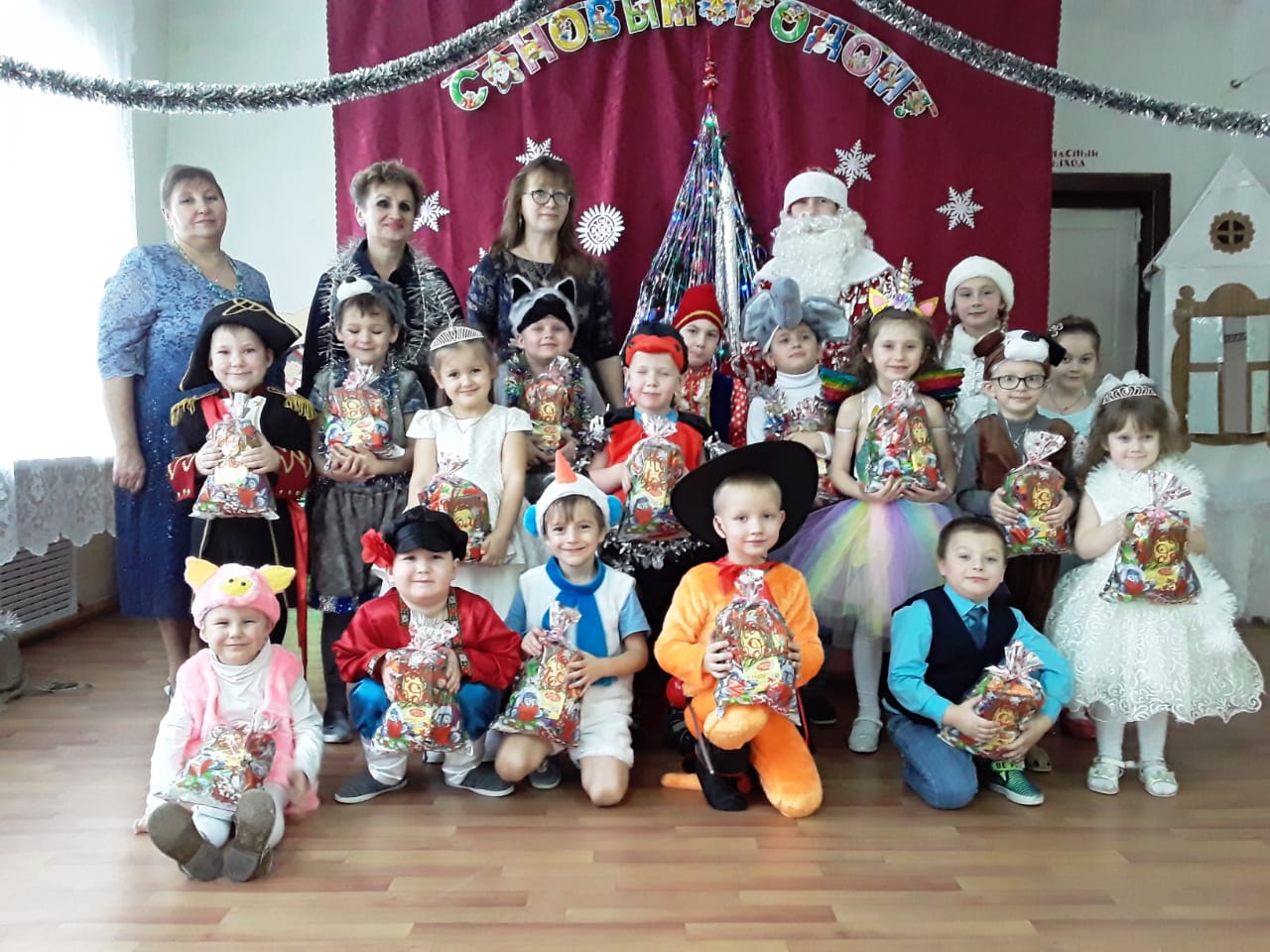 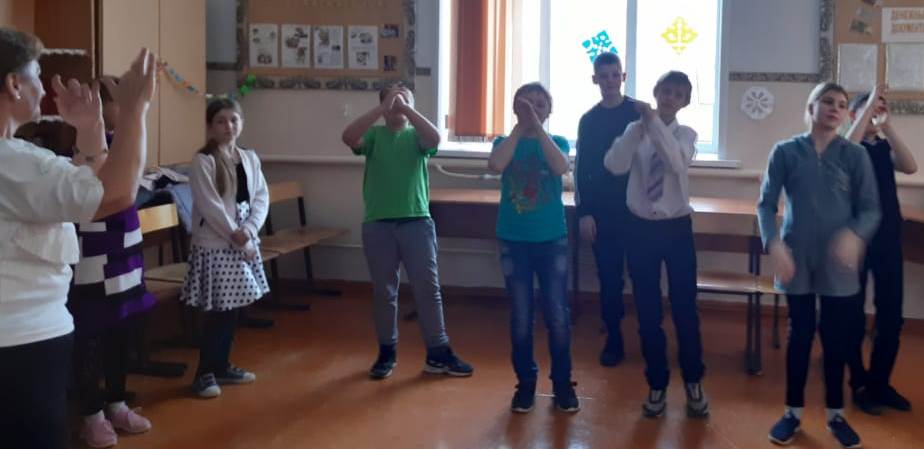 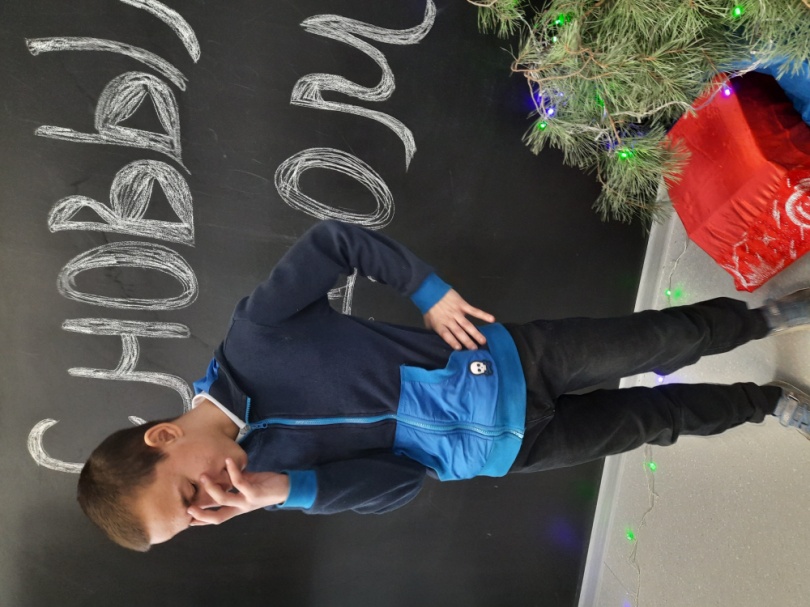 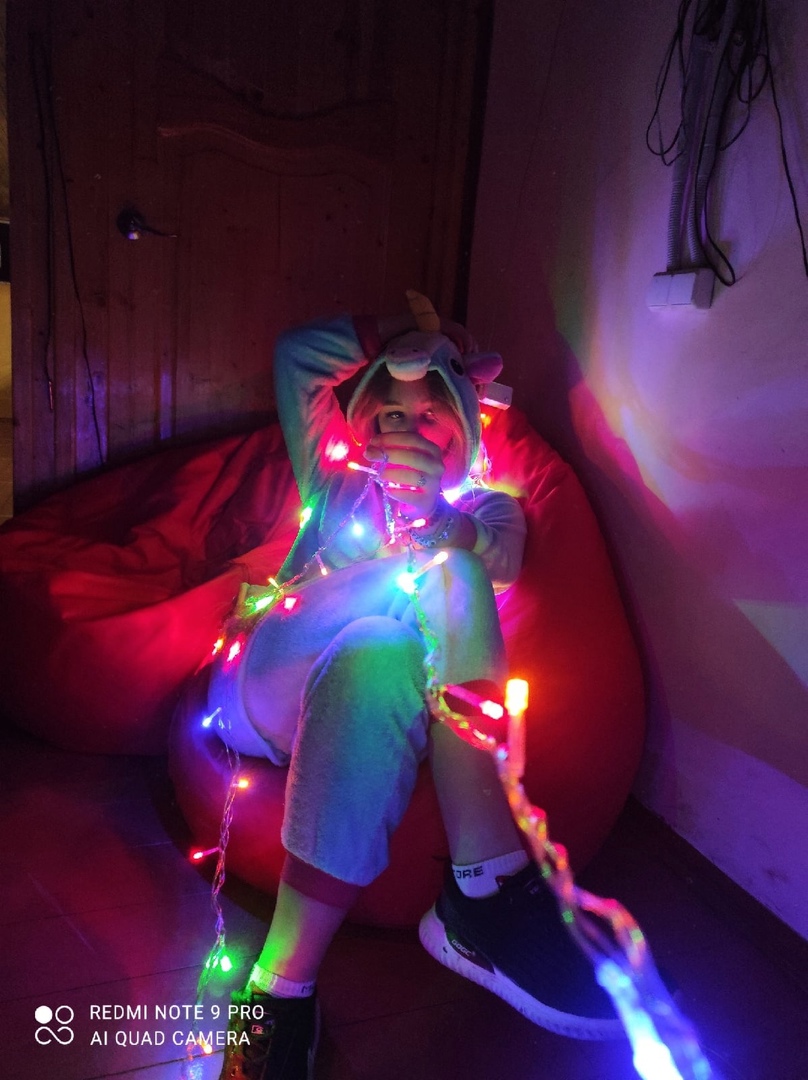 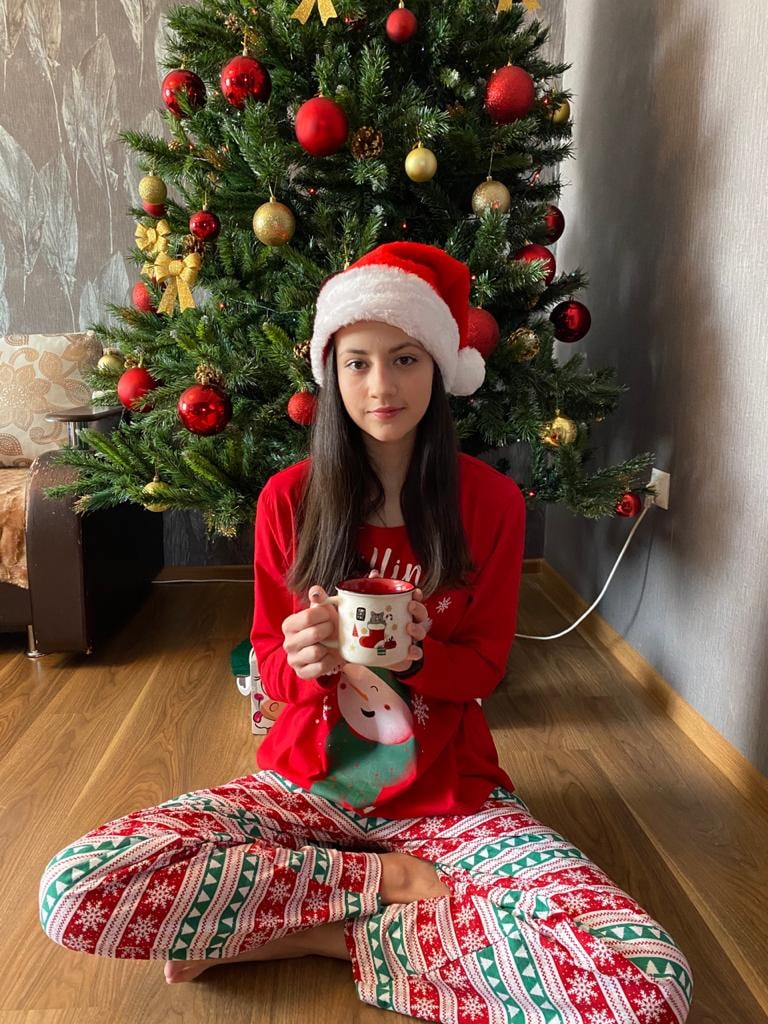 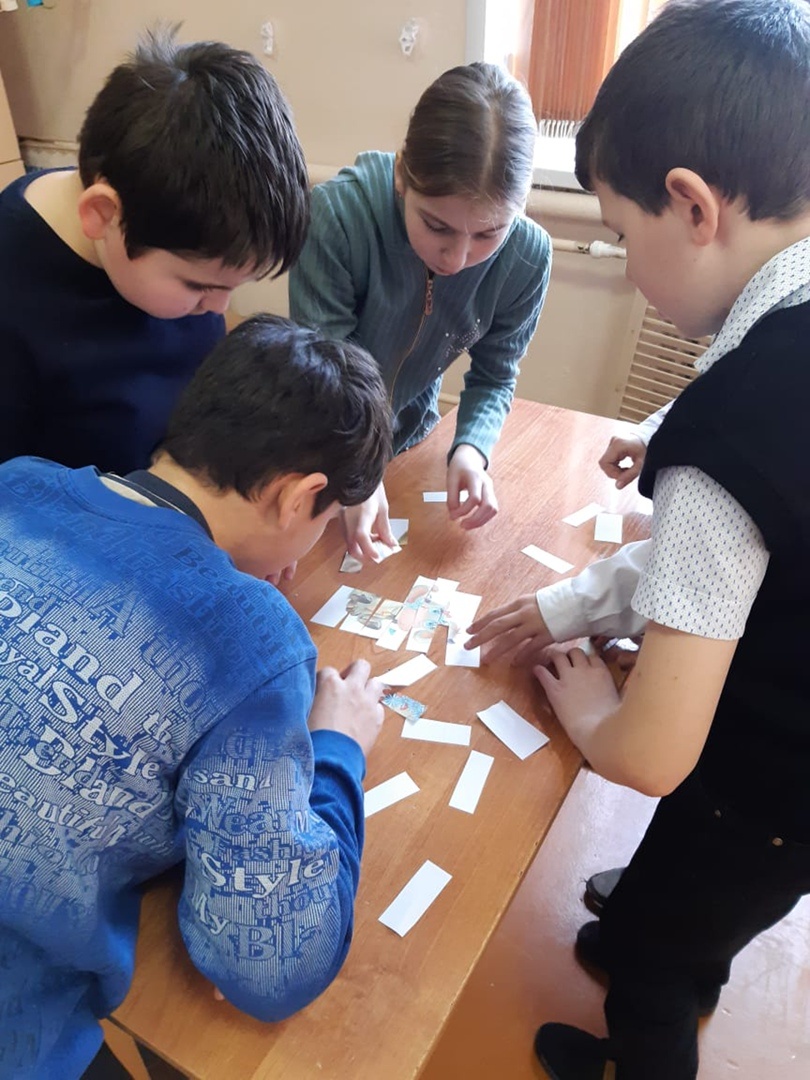 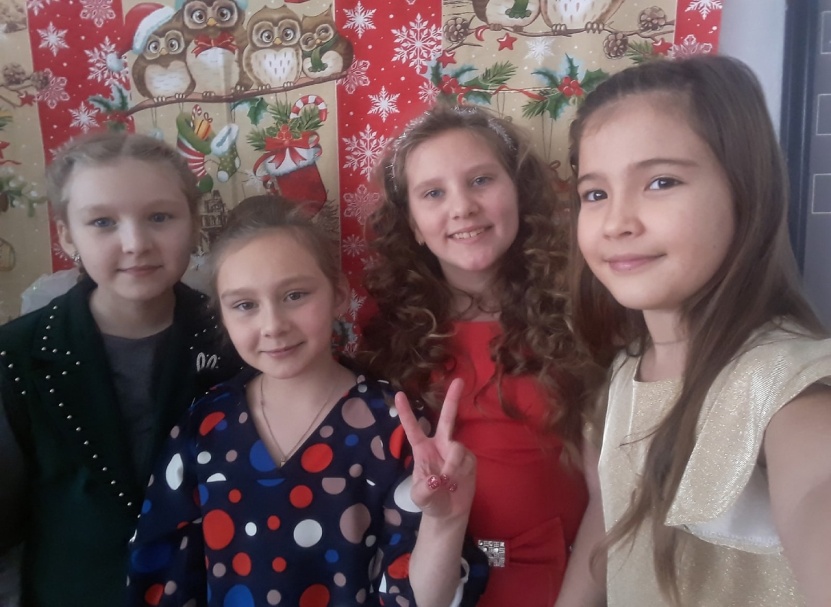 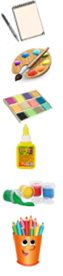 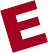 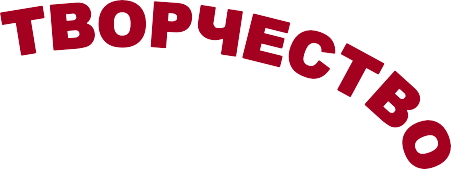 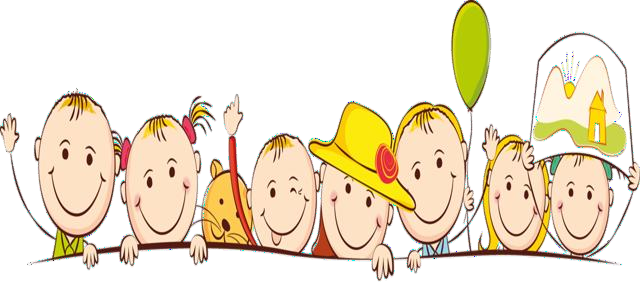 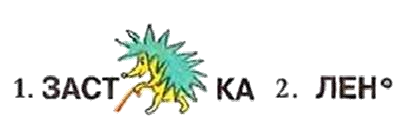 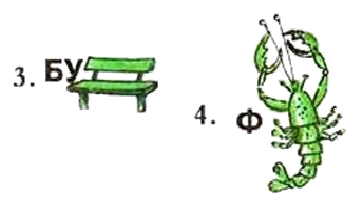 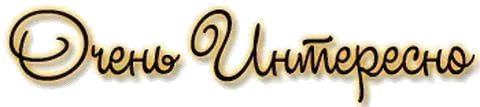 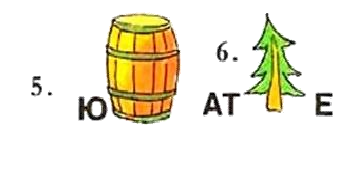 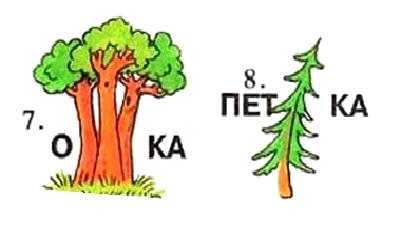 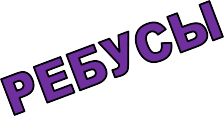 2 	«Большая перемена»     декабрь   2020 год	3 «Большая перемена»                       декабрь  2020 год 4 	«Большая перемена»   декабрь 2020 год	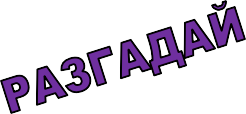 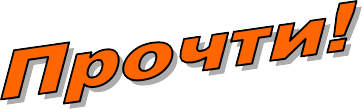 Фламинго становятся розовыми	Человеческий глаз настолько	Самая толстая когда-либоне  от  рождения, а из-за	чувствителен, что, если сесть на	выпущенная газета - «Нью- Йорк особенного питания. Они едят	вершине горы в безлунную ночь,	Таймс»(в Америке) от 17 октября сине-зелёные морские водоросли,	можно будет обнаружить горящую	1965 года-весила почти три с которые в процессе пищеварения	спичку с расстояния 80 км.	половиной килограмма, в ней становятся розовыми.		было 945 страниц.Одной хорошей шариковойКогда мы смотрим на самую	ручкой можно написать примерно	До 1600 года часы имели только дальнюю из видимых звёзд, мы	50 000 слов, а обычным	одну стрелку - часовую.смотрим на 4 миллиарда лет в	карандашом можно провестипрошлое. Свет от неё,	линию 55 км.	Скорость распространенияраспространяющийся со скоростью	молнии настолько велика, что онапочти 300 000 км в секунду,	Невозможно чихнуть с открытыми	может за секунду восемь раз достигает нас только через это	глазами. Можете это проверить!	обогнуть земной шарвремя.Материал подготовили: А.В. Зайцева, М. Сокур, С. БолговаФламинго становятся розовыми	Человеческий глаз настолько	Самая толстая когда-либоне  от  рождения, а из-за	чувствителен, что, если сесть на	выпущенная газета - «Нью- Йорк особенного питания. Они едят	вершине горы в безлунную ночь,	Таймс»(в Америке) от 17 октября сине-зелёные морские водоросли,	можно будет обнаружить горящую	1965 года-весила почти три с которые в процессе пищеварения	спичку с расстояния 80 км.	половиной килограмма, в ней становятся розовыми.		было 945 страниц.Одной хорошей шариковойКогда мы смотрим на самую	ручкой можно написать примерно	До 1600 года часы имели только дальнюю из видимых звёзд, мы	50 000 слов, а обычным	одну стрелку - часовую.смотрим на 4 миллиарда лет в	карандашом можно провестипрошлое. Свет от неё,	линию 55 км.	Скорость распространенияраспространяющийся со скоростью	молнии настолько велика, что онапочти 300 000 км в секунду,	Невозможно чихнуть с открытыми	может за секунду восемь раз достигает нас только через это	глазами. Можете это проверить!	обогнуть земной шарвремя.Материал подготовили: А.В. Зайцева, М. Сокур, С. Болгова